Алгоритм входа в АИС ЭШ через портал gosuslugi.ruЗаходим на сайт АИС ЭШ, набрав в любой поисковой системе(yandex.ru, google.ru и т.д.) или в адресной строке любого браузера(google chrome, opera, Mozilla firefox и т.д.) адрес s51.edu.o7.com. Попадаем на страницу авторизации пользователя (рис.  1)Рис. 1 – Форма авторизации пользователя в АИС ЭШ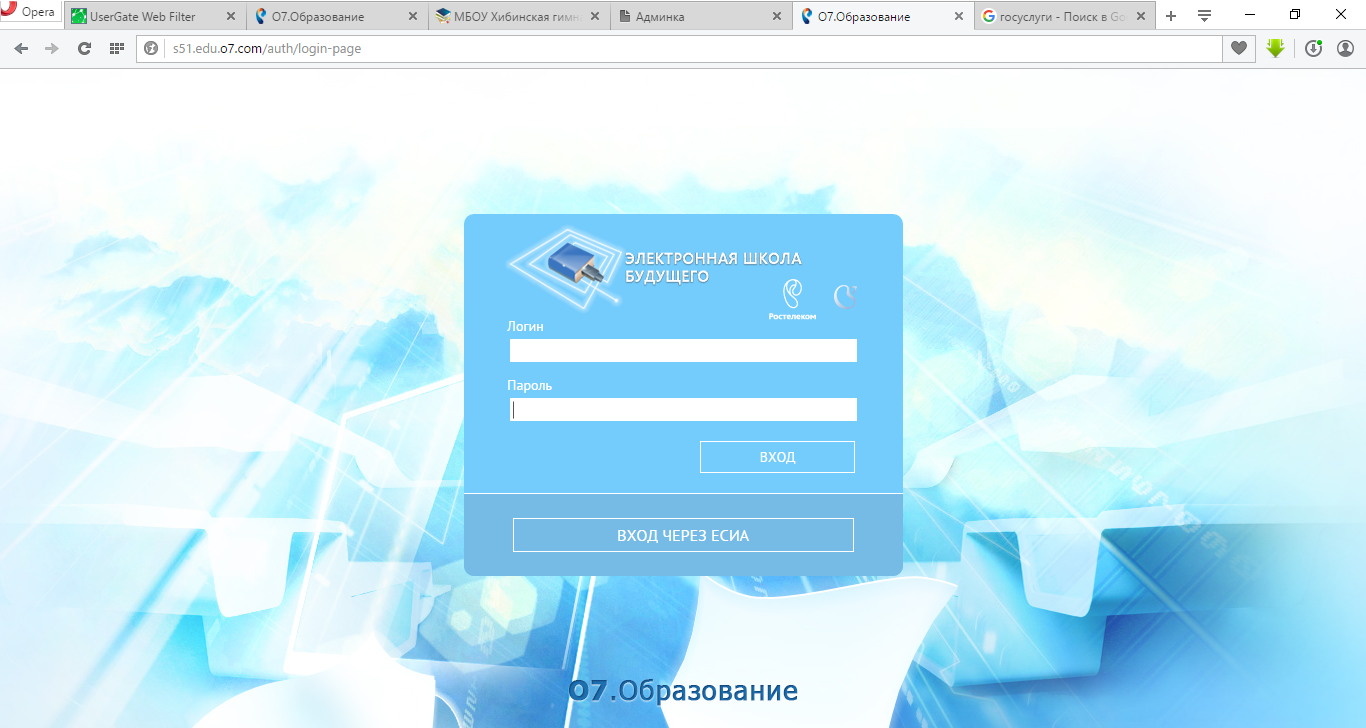 В данной форме Вы видите кнопку «ВХОД ЧЕРЕЗ ЕСИА», кликните по ней мышкой.Вас перекинет на форму авторизации портала gosuslugi.ru (рис. 2)Рис. 2 – форма авторизации на портале gosuslugi.ru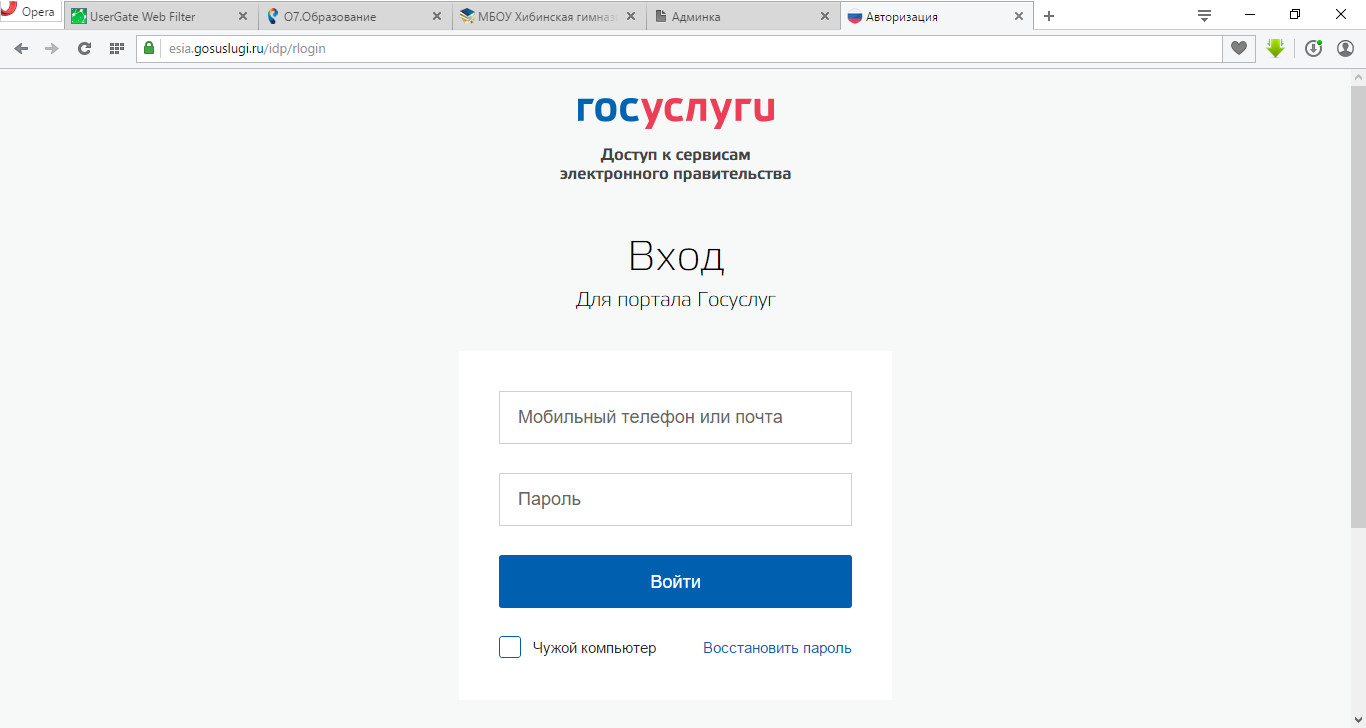 В данной форме вам необходимо ввести данные для авторизации на портале gosuslugi.ru, номер телефона или электронный адрес и пароль.Так же Вы можете, войт при помощи ввода СНИЛС, для этого чуть ниже нажмите кнопку «СНИЛС» рис. 3 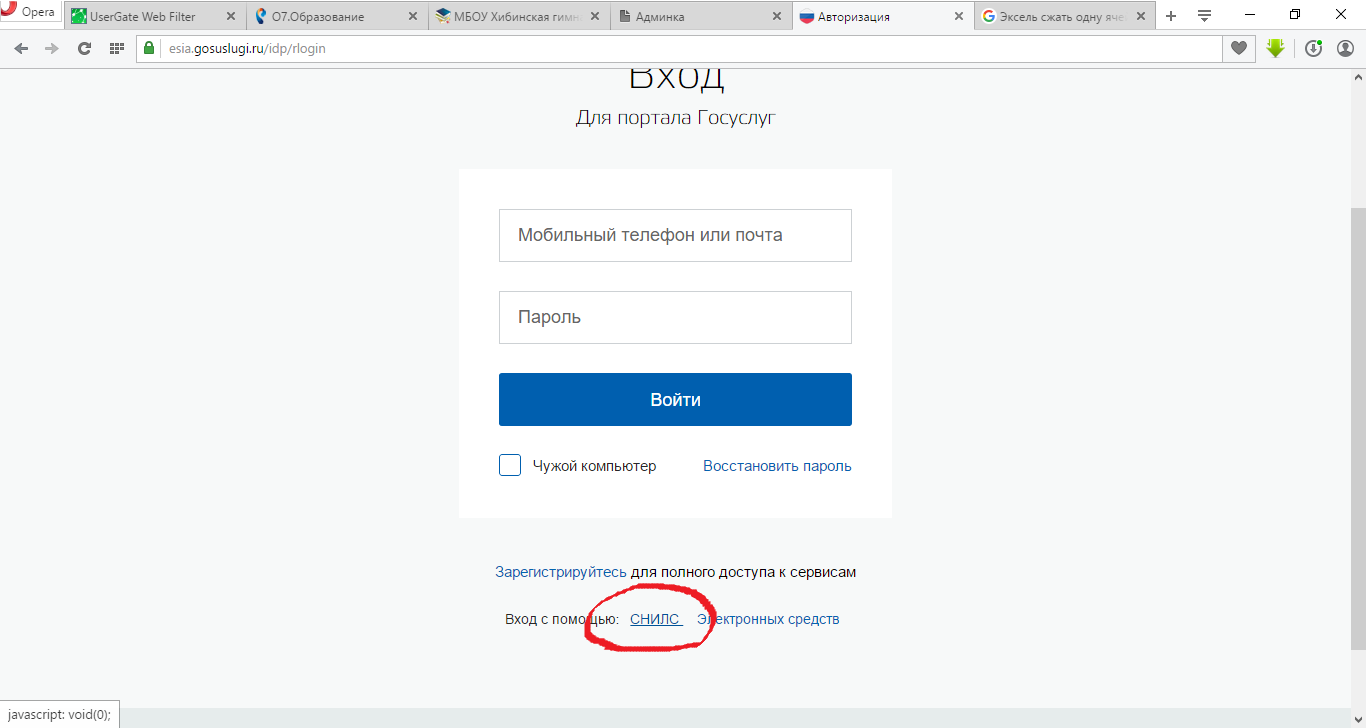 Рис. 3 – кнопка СНИЛСЗаполнив необходимые поля и нажав кнопку «Войти» система перекинет Вас обратно на сайт АИС ЭШ и авторизует.Всё, Вы авторизованы. Система запомнит ваши данные для авторизации, для того что бы в следующий раз заново их не вводить. ВНИМАНИЕ! Если вы заходите в АИС ЭШ на чужом компьютере поставьте галочку «Чужой компьютер» в форме изображенной на рисунке 2 и 3. Иначе система сохранит данные для авторизации, которыми потом сможет воспользоваться кто угодно.